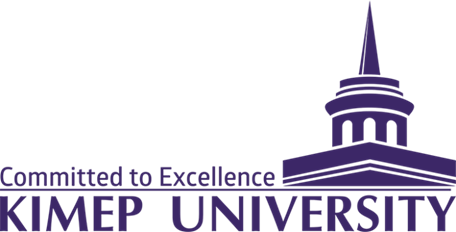 Central Asia Higher Education ConferenceTheme "Pedagogical Leadership in Higher Education: Enhancing Student Learning and Ethical Engagement" 1-2 February 2024, KIMEP UniversityФорма участника конференции Форма участника конференции Фамилия  Имя  Отчество (если применимо)Степень, ученое званиеМесто работы ДолжностьМобильный телефон   Электронная почта